Mathematics At Carr Mill Primary School we believe maths is an essential                                                                                         skill and lies at the heart of our curriculum.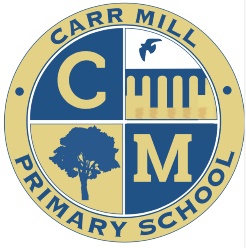      Intent- We aim to…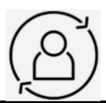 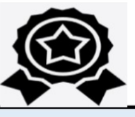 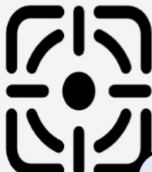 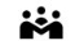 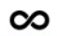 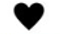 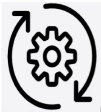   Implementation- How will we achieve our aims? 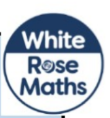 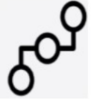 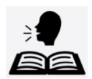 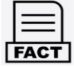 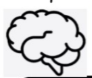 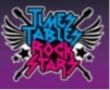 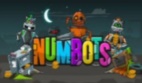 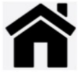   Impact-How will we know we have met our aims?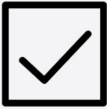 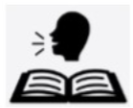 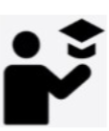 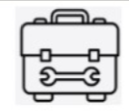 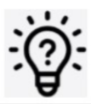 We view mathematics as an entitlement for all, and that it is a key to academic success.  All staff believe that their pupils are mathematicians, and we encourage our children to become resilient learners who are prepared to take on mathematical challenges.  